          Экскурсия в сельскую пожарную часть. 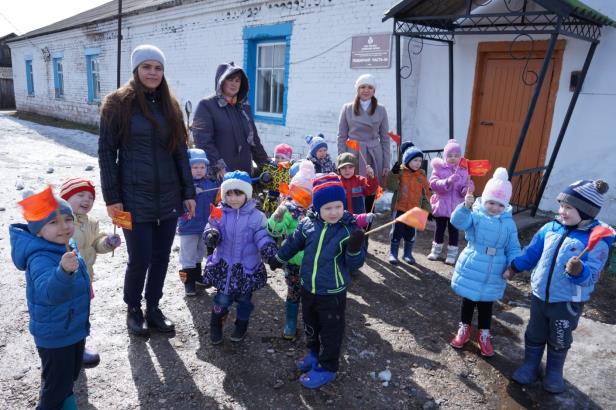 Задачи:1. Образовательные: учить детей различать людейразных профессий, определять принадлежность человекак профессии по характерным особенностям спецодежды,используемому транспорту, орудиям труда. Дать детям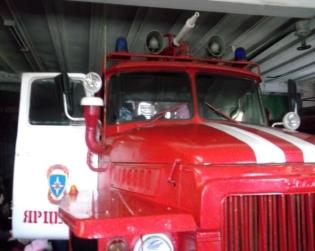 понятие, что пожарные спасают жизни людей.2. Развивающие: развивать умение логически строитьсвои высказывания, задавать вопросы, слушать внимательно, развивать наблюдательность,любознательность.3. Воспитательные: формировать у детейдоброжелательность  к людям, воспитывать уважение кпрофессионалам, способность понимать важностьпрофессии пожарный.Методы: словесный, наглядный.Приемы: организационный момент, экскурсия впожарную часть, прослушивание рассказов пожарных.Словарная работа: пожарный, профессия, спасать,Жизненно - необходимый. примеряли пожарные каски Знакомство детей с правилами пожарной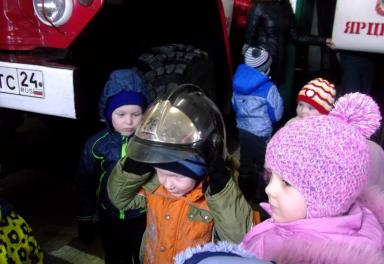 безопасности начинается уже в дошкольном возрасте.На экскурсии в сельскую пожарную часть ребята познакомились со зданием пожарной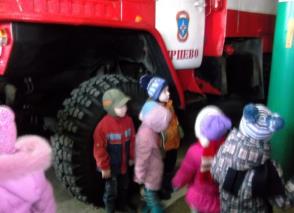 части.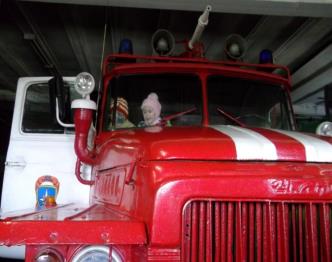             Покатались на пожарной машинеПривела в восторг и удивление пожарная машина с огромными колесами, которые ребята сразу же потрогали ипомерились, кто выше колеса. 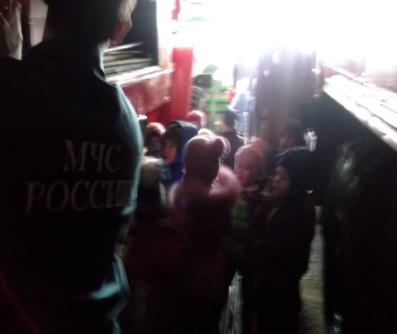  Работник ПЧ Сергей Юрьевич рассказал о возможностях машины, где и что хранится и для чего используется. Ребятам было интересно все: где занимаются пожарные, какая у них спецодежда. Померили каску пожарного, заглянули в комнату отдыха, где стояли кровати, поговорили с диспетчером части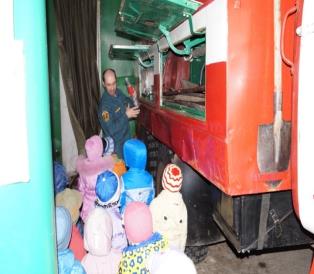 На прощание ребята пообещали не разжигать без взрослых костер, не трогать электроприборы. А если они увидят огонь или дым, то звонить по номеру 01.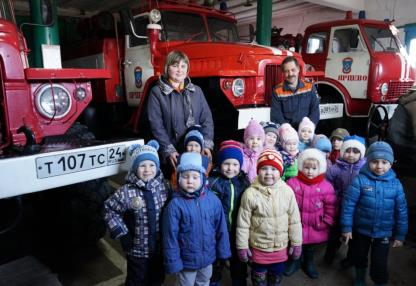 Придя в детский сад, был оформлен фото отчет . 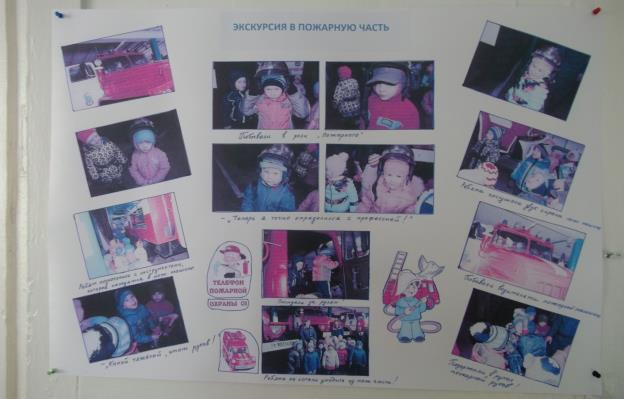 